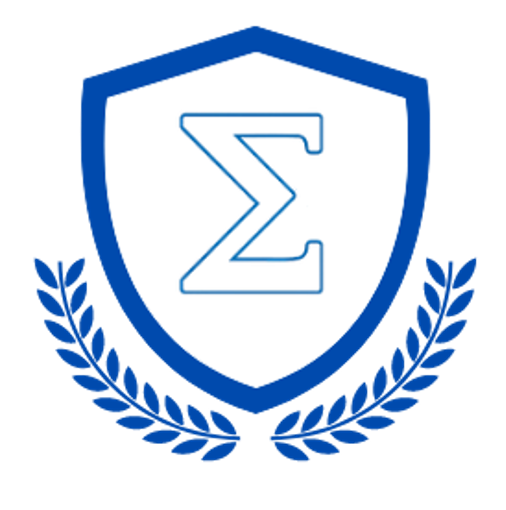 August 17 -26Faculty & Staff Professional Development – NO CLASSES for STUDENTSAugust 29First Day of School - Full Day for K-12 Grade StudentsSeptember 2No School for Students/StaffSeptember 5Labor Day - No School for Students/StaffSeptember 8Full Day Staff Professional Development – No School for studentsSeptember 231/2 Day for Students l Staff Professional DevelopmentOctober 28End of 1st QuarterOctober 311/2 Day for Students l Staff Professional DevelopmentNovember 21/2 Day for Students - Parent/Teacher ConferencesNovember 8Election Day - No School for Students/StaffNovember 231/2 Day for Students l Staff Professional DevelopmentNovember 24-25Thanksgiving Break - No School for Students/StaffDecember 26 -
January 6Winter Break - No School for Students/Staff
School Resumes on January 4, 2023January 13End of 2nd Quarter/End of 1st SemesterJanuary 16Dr. Martin Luther King, Jr. Day - No School for Students/StaffJanuary 271/2 Day for Students l Staff Professional DevelopmentFebruary 24 & 27Mid-Winter Break - No School for Students/StaffMarch 171/2 Day for Students l Staff Professional DevelopmentMarch 27-31Spring Break - No School for Students/StaffApril 3End of 3rd QuarterApril 281/2 Day for Students l Staff Professional DevelopmentMay 191/2 Day for Students l Staff Professional DevelopmentMay 261/2 Day for StudentsMay 29Memorial Day - No School for Students/StaffJune 13End of 4th Quarter/End of 2nd SemesterJune 16Last Day of School - Final Day for Students/StaffMonthDaysAugust3September18October21November19December17January16February18March18April20May22June12**Total Days184